                                                        BİRİNCİ BÖLÜMAmaç, Kapsam, Dayanak ve TanımlarAmaçMADDE 1 - Bu yönergenin amacı, Tekirdağ Namık Kemal Üniversitesinde öğrenim gören engelli öğrenciler için "Engelli Öğrenci Birimi"nin çalışma usul ve esaslarını düzenlemektir.KapsamMADDE 2 - Bu yönerge, Tekirdağ Namık Kemal Üniversitesi Engelli Öğrenci Biriminin görev ve faaliyet alanlarına ilişkin hükümleri kapsar.DayanakMADDE 3 - Bu Yönerge, 01/07/2005 tarih ve 5378 sayılı Özürlüler ve Bazı Kanun ve Kanun Hükmünde Kararnamelerde Değişiklik Yapılması Hakkında Kanunun 15'inci maddesine dayanılarak düzenlenen,14.08.2010 tarihli Yükseköğretim Kurumları Özürlüler Danışma ve Koordinasyon Yönetmeliğinin 12'inci maddesine dayanılarak hazırlanmıştır.TanımlarMADDE 4 - Bu Yönergede geçen;Engelli öğrenci: Doğuştan veya sonradan herhangi bir nedenle bedensel, ruhsal, duygusal ve sosyal yeteneklerini çeşitli derecelerde kaybetmesi nedeniyle toplumsal yaşama uyum sağlama ve günlük gereksinimlerini karşılama güçlükleri olan ve korunma, bakım, rehabilitasyon, danışmanlık ve destek hizmetlerine ihtiyaç duyan öğrenciyi,Engelli öğrenci  temsilcisi:  Namık  Kemal  Üniversitesi  Engelli  Öğrenciler Birimi kararlarının uygulanması, birimdeki engelli öğrenci ihtiyaçlarının karşılanması için her yükseköğretim biriminden seçilen bir temsilciyi,Üniversite: Tekirdağ Namık Kemal Üniversitesi'ni,Rektör: Tekirdağ Namık Kemal Üniversitesi Rektörü'nüİKİNCİ BÖLÜMEngelli Öğrenci BirimiMADDE 5 - Engelli Öğrenci Birimi, Üniversitenin bir rektör yardımcısı sorumluluğunda, engelli öğrencilerin akademik, idari, fiziksel, psikolojik, barınma ve sosyal alanlarla ilgili ihtiyaçlarını tespit etmek ve bu ihtiyaçların karşılanması için yapılması gerekenleri belirleyip çalışmaları planlamak, uygulamak, geliştirmek ve çalışmaların sonuçlarını değerlendirmek üzere Sağlık Kültür ve Spor Dairesi Başkanlığına bağlı olarak oluşturulur. Engelli Öğrenci Birimi, Rektör Yardımcısı sorumluluğunda, Üniversite Genel Sekreteri, Yapı İşleri ve Teknik Daire Başkanı, İdari ve Mali İşler Daire Başkanı, Öğrenci İşleri Daire Başkanı, Sağlık Kültür ve Spor Dairesi Sağlık Şube Müdürü, engellilik konusuna ilgili iki akademik eleman, bir engelli öğrenci ve/veya öğrenci konseyi başkanından oluşur.Yükseköğretim Birimleri Engelli Öğrenci TemsilcileriMADDE 6 – Tekirdağ Namık Kemal Üniversitesi Engelli Öğrenciler Birimi karalarının uygulanması, birimdeki engelli öğrenci ihtiyaçlarını karşılanması için her yükseköğretim biriminden bir temsilci seçilir.Engelli Öğrenci Biriminin GörevleriMADDE 7 - (1) Yükseköğretim kurumları engelli öğrenci birimlerinin görevleri şunlardır.Yükseköğretim programlarına kaydı yapılan engelli öğrencilerin öğrenimlerini sürdürdükleri sırada eğitim, öğretim, burs, idari, fiziksel, barınma, sosyal ve benzeri alanlarla ilgili ihtiyaçlarını tespit etmek ve bu ihtiyaçların karşılanabilmesi için alınması gereken önlemleri belirlemek ve ortadan kaldırmak üzere çözüm önerileri sunmak, gerekli düzenlemeleri üniversitede bulunan diğer birimler veya daire başkanlıkları ile eşgüdüm içerisinde yapmak,Engelli üniversite öğrencilerinin akademik, fiziksel ve sosyal yaşamlarını engellemeyecek biçimde öğretim programlarını düzenlemek için engelli öğrencinin devam ettiği eğitim ortamının uygunlaştırılması, engellilere yönelik araç gereç temini, özel ders materyallerinin hazırlanması, engellilere uygun eğitim, araştırma ve barındırma ortamlarının düzenlenmesi konularında çalışmalar yapmak,Yükseköğrenim düzeyindeki öğrenci ve öğretim elemanlarına yönelik yayın faaliyetlerinde bulunmak, öğretim elemanlarına engellilik ile bunun getirdiği sınırlılıkları ve yapılması gereken düzenlemeleri anlatan ve bilgi veren doküman hazırlamak, bilinç düzeyini arttırmak, ilgililere danışmanlık hizmeti vermek, gerektiği durumlarda hizmet içi eğitim sağlamak,ç) Engellilik alanında bilinç ve duyarlılık düzeyini artırmak için program ve projeler geliştirmek, seminer, konferans ve benzeri faaliyetler düzenlemek,Birimin çalışma programını hazırlamak, yürütmek, faaliyetler için gerekli bütçe ihtiyaçlarını belirlemek ve yıllık faaliyet raporunu hazırlayıp bağlı bulunduğu rektör yardımcısına sunmak,Yükseköğretim kurumları engelli öğrenci birimlerinin görev ve faaliyet alanına giren konularda konunun taraflarına yönelik yayın, doküman ve bilgilerin yer aldığı, üniversitelerde okuyan engelli öğrencilerin sorunlarını ve isteklerini dile getirmelerine olanak sağlayan, ilgili birimle iletişimine de imkân veren bir internet sitesi oluşturmak,Alınan kararların ve belirlenen stratejilerin uygulanmasını denetlemek,Maddi güçlüğü bulunan engelli öğrencilerin yardımcı araç gereçlerinin ücretsiz temini yönünde çalışmalarda bulunmak,ğ) Bütün öğrencilerin adil ve doğru bir şekilde ölçme ve değerlendirmeye tabi tutulması, fırsat eşitliğini sağlamak ve eğitim sürecini engelli öğrenciler için de anlamlı hale getirmek için; engelli öğrencinin sınavlarla ilgili süre, mekân, materyal, refakatçi okuyucu sağlamak ve engelin doğasından kaynaklanan farklılıklara göre alınacak gerekli tedbirleri almak, düzenlemeleri yapmak,İstihdam olanakları ve mesleklere ilişkin bilgilendirme yapan bilgilendirici kitaplar hazırlanması konusunda çalışmalar yapılmasını ve bunların engelli öğrencilere ulaştırılmasını sağlayacak tedbirler almak,ı) Yükseköğretim programlarını kazanan engelli öğrencileri kayıt sırasında tespitetmek,Üniversite yerleşkesinin ve yerleşkede bulunan yapılar ile açık  alanların engelli öğrenciler için ulaşılabilir olmasını sağlamak.ÜÇÜNCÜ BÖLÜMYürürlük, YürütmeYürürlükMADDE 8 - (1) Tekirdağ Namık Kemal Üniversitesi senatosunun 28.01.2009 tarih,03 sayılı toplantısında alınan 03 sayılı kararı ile kabul edilen Tekirdağ Namık Kemal Üniversitesi Engelli Öğrenci Danışma Birimi Yönergesi yürürlükten kaldırılmıştır.MADDE 9 - (1) Bu Yönerge yayımı tarihinde yürürlüğe girer.YürütmeMADDE 10 - (1)Bu Yönerge Tekirdağ Namık Kemal Üniversitesi Rektörü tarafından yürütülür.*Yürürlük Tarihi: 31.05.2012*İlgili Birim: Engelli Öğrenci Birimi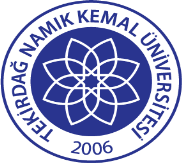 TNKÜ ENGELLİ ÖĞRENCİ BİRİMİ YÖNERGESİDoküman No:EYSY-NG-019TNKÜ ENGELLİ ÖĞRENCİ BİRİMİ YÖNERGESİHazırlama Tarihi:01.11.2021TNKÜ ENGELLİ ÖĞRENCİ BİRİMİ YÖNERGESİRevizyon Tarihi: --TNKÜ ENGELLİ ÖĞRENCİ BİRİMİ YÖNERGESİRevizyon No: 0TNKÜ ENGELLİ ÖĞRENCİ BİRİMİ YÖNERGESİToplam SayfaSayısı 3